Результати анкетування вчителів фізичної культури м. ЧорноморськМета опитування: виявлення рівня методичної підготовки та запитів  вчителів щодо впровадження курсу фізичної культури у 5-их класах НУШПрограма з фізичної культури  НУШ для 5-6 класів  містить понад 30 варіативних модулів – з них учні за погодженням із вчителем зможуть обирати ті, які вивчатимуть. Водночас передбачено, що школи можуть закуповувати інвентар під кожен варіативний модуль.Одночасно можна обирати 3−4 модулі. Протягом навчального року на вибір учням має бути запропоновано 12−16 варіативних модулів. Ці варіативні модулі спорту мають змінюватись кожної чверті або кожен триместр.Через такі нововведення, перед навчальними закладами постає завдання  щодо методичної  підготовки кадрів та  матеріальної бази.У зв'язку з цим, Центр професійного розвитку педагогічних працівників Чорноморської міської ради протягом січня 2022 року  провів анкетування серед вчителів фізичної культури. Опитування відбулось  в онлайн режимі.  В ньому взяли участь 28 вчителів фізичної культури  з 11 закладів  середньої освіти Чорноморської міської ради.Кількісний аналіз щодо наявної методичної підготовки показав, що  більшість вчителів фізичної культури вже  готові  обрати такі модулі:баскетбол — 23 (82,1 %), волейбол — 25 (89 %), рухливі ігри  - 24 (85,7 %), баскетбол 3х3 - 20 (71%), дитяча легка атлетика — 19 (67 %) та  гандбол — 17 (60 %).Ніхто вчителів не вказав, що має підготовку з таких модулів, як вудбол, дзюдо, падел, піклбол, пляжний бейсбол, самбо та шорт-гольф. Але був виявлений  невеликий відсоток вчителів, які після проходження навчання, готові  включити їх в свої навчальні плани.Більшість наших респондентів бажає отримати додаткову методичну підготовку  з таких  модулів: регбі — 5 — 14 (50 %), настільний теніс — 9 (32 %), городки 9 (32 %), бадмінтон — 9 (32 %), Coool games — 9 (32 %) та флорбол  - 8 (28 %).Найменше всього було виявлено  бажаючих викладати —  велоспорт -  2 (7 %), доджбол вибивний — 2 (7%), лакрос — 1 (3,5 %), лижну підготовку — 2 (7 %), плавання — 2 (7%), пляжний бадмінтон  - 2 (7 %), падел — 2 (7%),  скандинавська ходьба — 1 (3,5 %), хортинг — 1 (3,5 %) та шорт-гольф — 2 (7%).Такий вид спорту, як сумо, ніхто з вчителів не виявив бажання викладати, навіть після проходження навчання.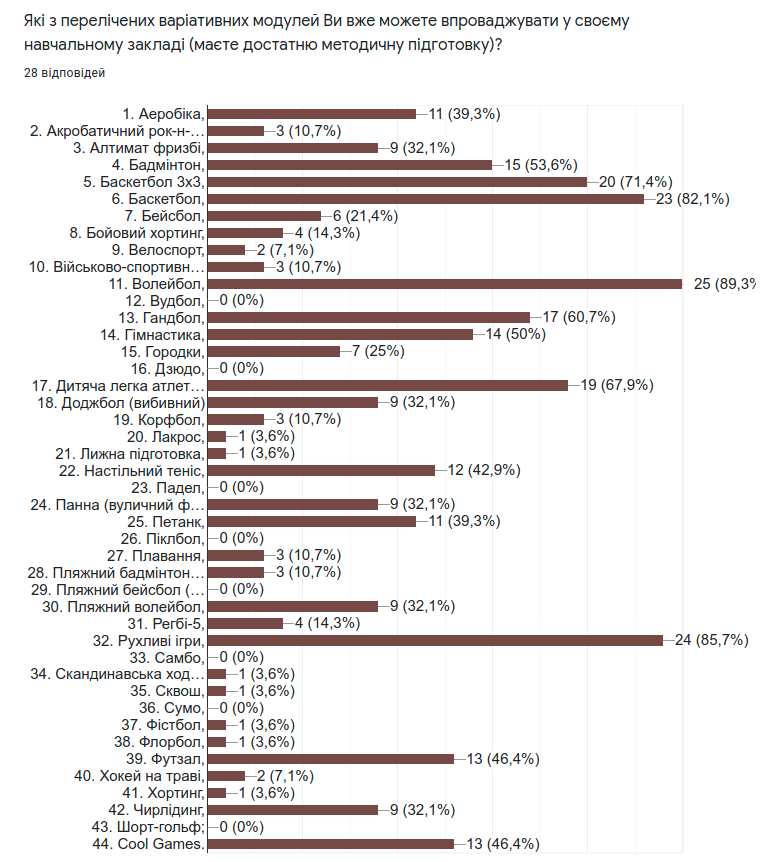 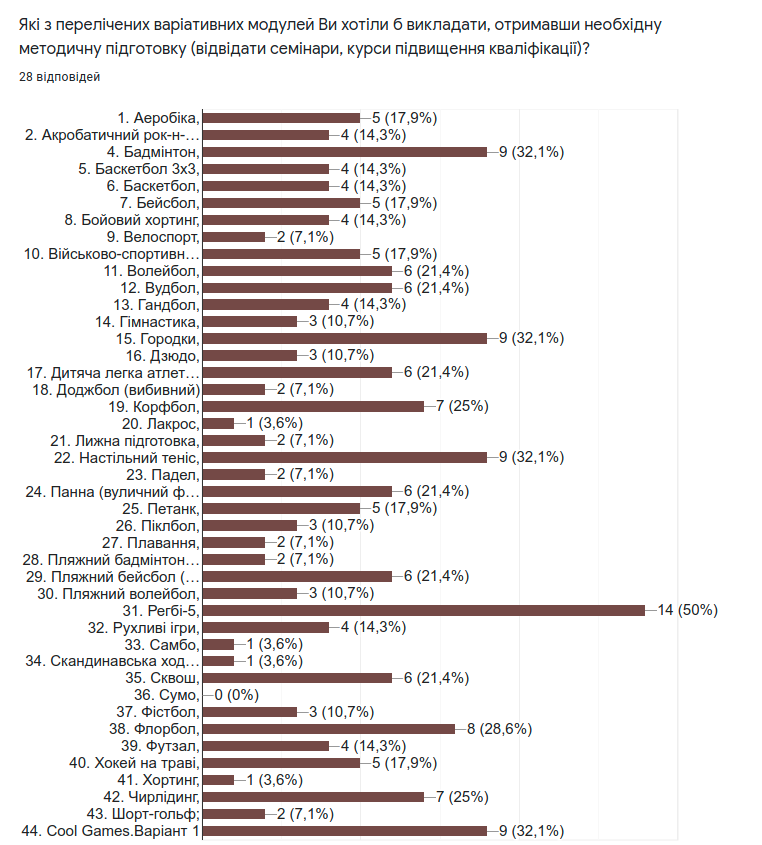 Для своїх колег готові провести навчальні семінари:За результатами опитування буде складений план роботи професійної спільноти та підвищення кваліфікації  вчителів фізичної культури на 2022 рік.Директор Центру професійного розвиткупедагогічних працівниківЧорноморської міської ради					Людмила АДАМЕНКО	Вікторія Баранова 0931077038				Папов Сергій ВікторовичХортингБілоус Оксана ВікторівнаПетанк і фрісбіДедюхин Сергій АвгустовичЧерлідингГоловченко Віктор МарковичВолейбол, пляжний волейболКаплун Максим Олександрович ФутзалЯненко Світлана ОлегівнаДитяча легка атлетикаГригор'єва Неля ІванівнаПлаванняМанич Михайло АндрійовичГандболРезнюк Андрій АнатолійовичНіякийЄзус Ірина ОлександрівнаРухливі ігриПоповкін МаксимДоджболПровідошина Ірина ЮріївнаВолейбол пляжний, волейболЧуприна Євген Сергійович ГандболДовгаль ЮліяАеробикаГодунко Антонина ВасильевнаБаскетбол волейбол Кіба Валерія ЕвгеніївнаГімнастикаЧумаченко Олександр МиколайовичЛижна підготовка 